Sunday, September 15, 2018Help  Us reach our  2 million mile  goal in one day!Register  at www.adventistsinStepForlife.orgWhether you host a 5K run/walk, join a community event, or organize other activities, consider how your team can involve as many people as possible in physical activity. Invite your communityto join your church, school, or hospital as we move together and promote a healthier lifestyle.Participate in your local area! See you there!event   Name of event 	location   Name of location 	  Address line 1 	  Address line 2 		 date/time   Month 00 / 00:00 a.m.–00:00 p.m. 		 contact   Contact info. here 	Find resources and information at www.adventistsinStepForlife.orgADVENTISTSInStep Let’s Move Day is an event of Adventists InStep for Lifefor Life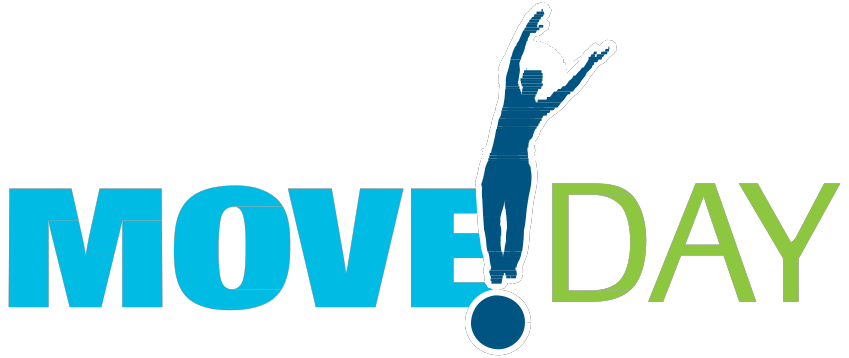 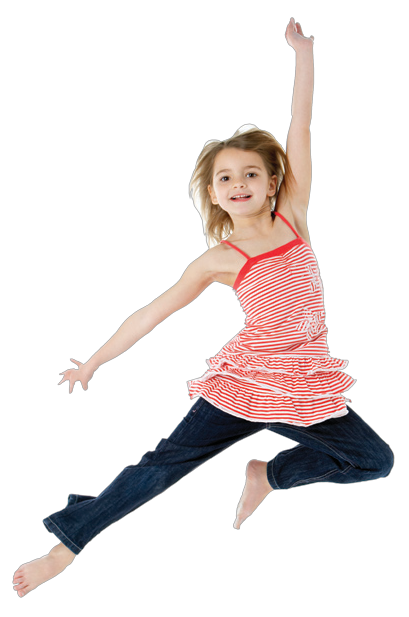 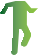 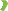 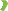 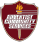 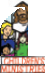 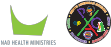 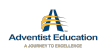 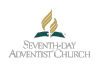 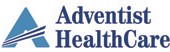 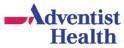 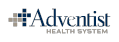 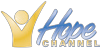 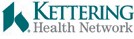 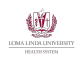 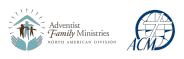 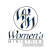 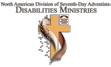 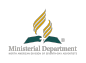 Sponsored by the North American Division Health Ministries Department